Science Learning Sequence Science Learning Sequence Year Group/Class: OakTerm: Autumn 2Topic: ElectricityIdentify common appliances that run on electricity.Construct a simple electrical circuitPrior Knowledge/Teaching:  (What does this unit build on?)Year 2 have not previously covered electricity.Year 1 covered last year in Reception – explore how things workThreshold Concepts:Working scientificallyPhysics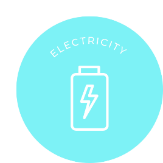 Key Vocabulary:Electricity       CircuitMains           BatteryPower          ApplianceWire BatteryComponent Learning Lenses:  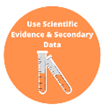 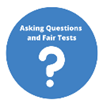 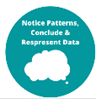 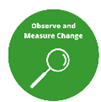 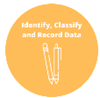 